NABÍDKA________________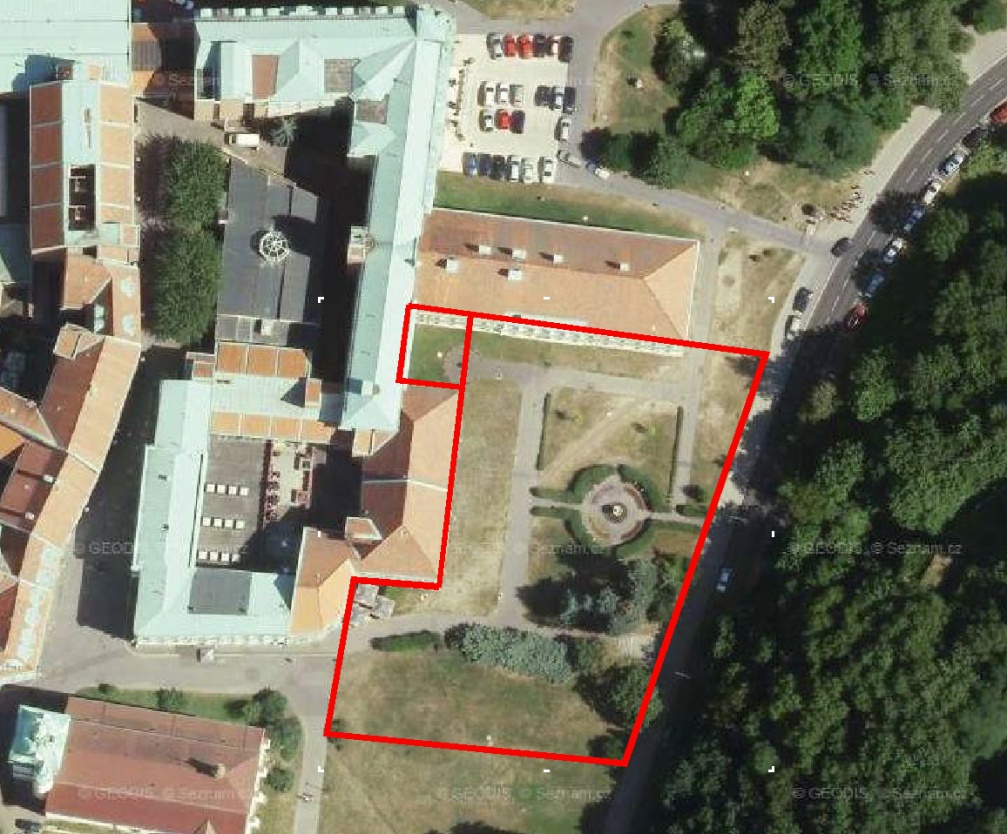 I.PŘEDMĚT NABÍDKY:Ideová urbanistická studie parteru LÁZEŇSKÉ NÁMĚSTÍ Teplice II.adresát nabídky:investor:                          Statutární město Teplice  adresa:                                                                               U radnice 2, Teplice, 41595IČ:                                                   00266621DIČ:                                               CZ 00266621odpovědný zástupce:Jaroslav Kubera,primátor Statutárního města Teplicezástupce pro smluvní jednání: ___________________________________________________________________________ZPRACOVATEL:                                       MISE s.r.o.         adresa:                          J.K.Tyla 1096, 415 01 TepliceIČ:                                                   44566964DIČ:                                               CZ 44566964odpovědný zástupce:                     Ing.Arch.Petr Sedláčekzástupce pro smluvní jednání:           Ing.Arch.Petr SedláčekIII. Čas plnění:IDEOVÁ URBANISTICKÁ STUDIE.......................................................do 30.7. 2018 oIV. Cena díla:4poIDEOVÁ STUDIE....................____________________________________ 99 000 kčZhotovitel je plátcem DPH, která bude k ceně připočtena dle platného PředpisuSpecifikace díla:IDEOVÁ STUDIE bude obsahovat:_urbanistické řešení, architektonické řešení_koncept řešení zeleně a malé architektury, mobiliář_hrubý propočet stavebních nákladů_rozsah řešeného území je dán místopisným vymezením, Dokumentace bude předána ve 4 paré, v digitálním provedení CD, ve formátech pdf, dwg, jpg,word VI. důvody pro podání nabídky:V řešeném území dlouhodobě pracujeme. Místní podmínky včetně infrastruktury jsou nám známé. Jsme detailně obeznámeni se záměry staveb na sousedních pozemcích. Jsme připraveni navrhnout všeobecně přijatelné řešení. Naše spolupráce s městem Teplice je velmi korektní.V ……Teplicích…………..  dne ....23.4 2018........................  Ing.Arch.Petr Sedláček_mise    